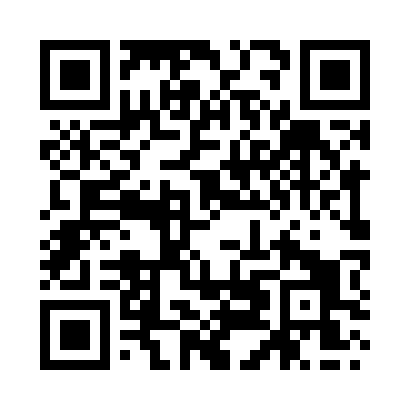 Ramadan times for Alfreton, Derbyshire, UKMon 11 Mar 2024 - Wed 10 Apr 2024High Latitude Method: Angle Based RulePrayer Calculation Method: Islamic Society of North AmericaAsar Calculation Method: HanafiPrayer times provided by https://www.salahtimes.comDateDayFajrSuhurSunriseDhuhrAsrIftarMaghribIsha11Mon4:544:546:2912:154:066:036:037:3812Tue4:514:516:2612:154:076:056:057:4013Wed4:494:496:2412:154:096:076:077:4214Thu4:464:466:2112:154:106:096:097:4415Fri4:444:446:1912:144:126:116:117:4616Sat4:414:416:1712:144:136:126:127:4817Sun4:384:386:1412:144:156:146:147:5018Mon4:364:366:1212:134:166:166:167:5219Tue4:334:336:1012:134:186:186:187:5420Wed4:314:316:0712:134:196:206:207:5621Thu4:284:286:0512:134:216:216:217:5822Fri4:254:256:0212:124:226:236:238:0123Sat4:234:236:0012:124:236:256:258:0324Sun4:204:205:5712:124:256:276:278:0525Mon4:174:175:5512:114:266:296:298:0726Tue4:154:155:5312:114:286:306:308:0927Wed4:124:125:5012:114:296:326:328:1128Thu4:094:095:4812:104:306:346:348:1329Fri4:064:065:4512:104:326:366:368:1530Sat4:034:035:4312:104:336:386:388:1831Sun5:015:016:411:105:347:397:399:201Mon4:584:586:381:095:367:417:419:222Tue4:554:556:361:095:377:437:439:243Wed4:524:526:341:095:387:457:459:274Thu4:494:496:311:085:407:477:479:295Fri4:464:466:291:085:417:487:489:316Sat4:444:446:261:085:427:507:509:337Sun4:414:416:241:085:437:527:529:368Mon4:384:386:221:075:457:547:549:389Tue4:354:356:191:075:467:567:569:4110Wed4:324:326:171:075:477:577:579:43